MINISTERO DELL’ ISTRUZIONE, E DEL MERITO 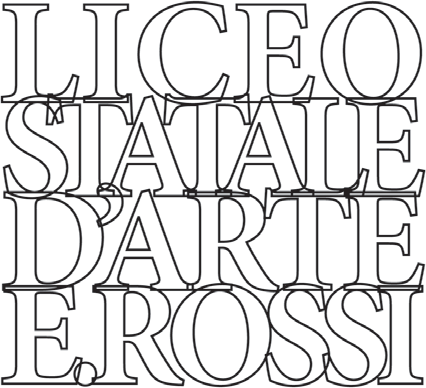 LICEO ARTISTICO STATALE “ENZO ROSSI”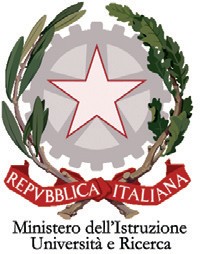 VIA DEL FRANTOIO, 4 - 00159 ROMA - TEL. 06/121123145 - O6/4074319 DISTRETTO 13 - C.OD. MIN. RMSD06000G - RMSD06001L (SEDE CARCERARIA REBIBBIA)RMSD060501 (PERCORSO II° LIVELLO) C. F. 80203770583www.liceoartisticoenzorossi.it - e mail: rmsd06000g@istruzione.itSEDE STACCATA “Henri Matisse” Cave (RM) - SEDE STACCATA “C. C. F. Rebibbia” MODELLO DI PRESENTAZIONE PROGETTOPERCORSI PER LE COMPETENZE TRASVERSALI E L’ORIENTAMENTO (EX ALTERNANZA SCUOLA LAVORO)1. TITOLO DEL PROGETTO              2. DATI DELL’ISTITUTO CHE PRESENTA IL PROGETTO3. ISTITUTI  SCOLASTICI  ADERENTI  ALLA  EVENTUALE  RETE 4. IMPRESE / ASSOCIAZIONI DI CATEGORIA, PARTNER PUBBLICI, PRIVATI E TERZO SETTORE5. ALTRI  PARTNER  ESTERNI6. ABSTRACT DEL PROGETTO (CONTESTO DI PARTENZA, OBIETTIVI E FINALITA’ IN COERENZA  CON I BISOGNI FORMATIVI DEL TERRITORIO, DESTINATARI, ATTIVITA’, RISULTATI E IMPATTO) 7. STRUTTURA ORGANIZZATIVA, ORGANI E RISORSE UMANE COINVOLTI, IN PARTICOLARE DESCRIVERE IN DETTAGLIOa) STUDENTI b) COMPOSIZIONE DEL CTS/ CS –DIPARTIMENTO/I COINVOLTO/Ic) COMPITI, INIZIATIVE/ATTIVITÀ CHE SVOLGERANNO I CONSIGLI DI CLASSE INTERESSATI d) COMPITI, INIZIATIVE, ATTIVITÀ CHE I TUTOR INTERNI ED ESTERNI SVOLGERANNO IN RELAZIONE AL PROGETTO8. RUOLO DELLE STRUTTURE OSPITANTI NELLA FASE DI PROGETTAZIONE E DI REALIZZAZIONE DELLE ATTIVITÀ PREVISTE DALLE CONVENZIONI 9. RISULTATI ATTESI DALL’ESPERIENZA DI ALTERNANZA IN COERENZA  CON I BISOGNI DEL CONTESTO  10. AZIONI, FASI E ARTICOLAZIONI DELL’INTERVENTO PROGETTUALE 11. DEFINIZIONE DEI TEMPI E DEI LUOGHI12. INIZIATIVE DI ORIENTAMENTO13. PERSONALIZZAZIONE DEI PERCORSI14. ATTIVITÀ LABORATORIALI15. UTILIZZO DELLE NUOVE TECNOLOGIE, STRUMENTAZIONI INFORMATICHE, NETWORKING 16. MONITORAGGIO DEL PERCORSO FORMATIVO E DEL PROGETTO17.VALUTAZIONE DEL PERCORSO FORMATIVO E DEL PROGETTO18. MODALITÀ CONGIUNTE DI ACCERTAMENTO DELLE COMPETENZE (Scuola-Struttura ospitante) (TUTOR struttura ospitante, TUTOR scolastico, STUDENTE, DOCENTI DISCIPLINE COINVOLTE, CONSIGLIO DI CLASSE)19. COMPETENZE DA ACQUISIRE, NEL PERCORSO PROGETTUALE CON SPECIFICO RIFERIMENTO ALL’EQF20. MODALITÀ DI CERTIFICAZIONE/ATTESTAZIONE DELLE COMPETENZE (FORMALI, INFORMALI E NON FORMALI)21. DIFFUSIONE/ COMUNICAZIONE/INFORMAZIONE DEI RISULTATIIstituto:  _______________________________________________________Codice Mecc.: __________________________________________________Indirizzo: ______________________________________________________Tel.: ___________________________________fax _____________e- mail   _______________________________________________________Dirigente Scolastico _____________________________________________IstitutoCodice Meccanografico  DenominazioneIndirizzoDenominazioneIndirizzo TUTOR INTERNITUTOR ESTERNI Attività previsteModalità di svolgimentoAttività previsteModalità di svolgimentoLivello Competenze AbilitàConoscenze